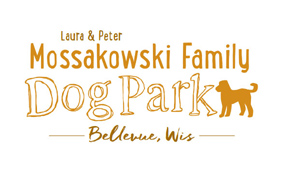 Dog Park Board of Directors Annual Meeting January 15, 20162:00pm – 2:30pm3100 Eaton Rd.Meeting began: 2:10pmAnnual Board of Directors Meeting Attendance: Laura Mossakowski, Sandy Kemper, Paul Theys, Jennie WertelOfficially Appoint Jennie Wertel to Secretary Role (Approved by Board)Goals for 2016:Phase I of Dog Park and complete fundraising for Phase IContinue Fundraising efforts to reach $100,000 for completion of Phase IPlan Grand Opening event once date known for opening100 Women Who Care – drawing in February, winners chosen once per yearContinue to commit to monthly meetings for board members and committeeMotion to approve continuing roles of current board members (Laura, Paul)Laura Mossakowski – PresidentSandy Kemper – Vice PresidentPaul Theys – TreasurerJennie Wertel – SecretaryMeeting Adjourned: 2:35pmRespectfully Submitted,Jennie WertelSecretary 